VY_32_INOVCE_368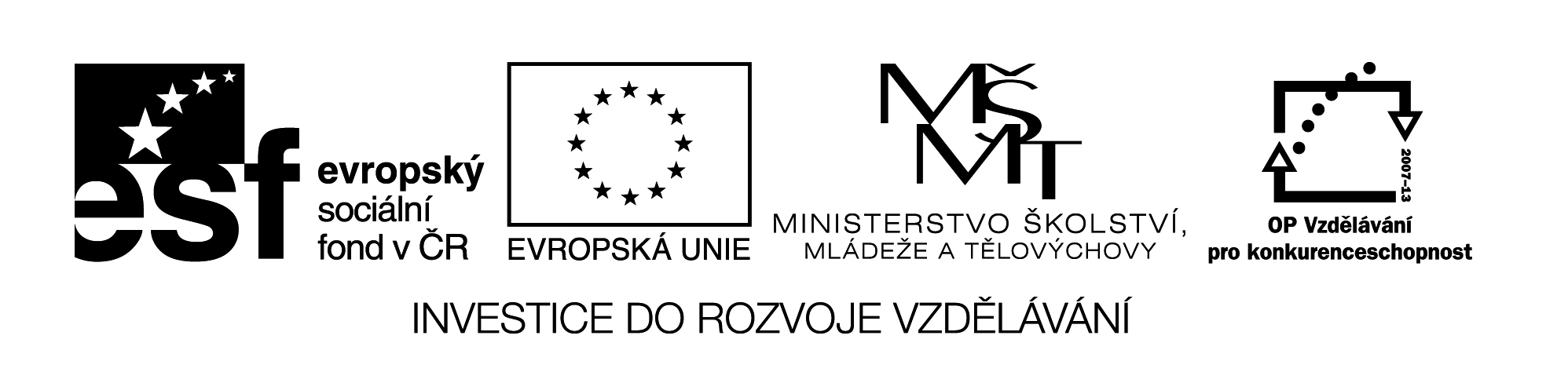 KRESLENÍ  NÁČRTKŮ1) Seřaď správně za sebou –postup při kreslení technického náčrtu 2)Po správném vyřešení úkolu č.1 nakresli ve vhodném měřítku technický náčrtek zadaného předmětuZnázorníme tvary předmětuZvolíme hlavní pohledUrčíme a nakreslíme osu souměrnostiViditelné hrany vyznačíme středně tlustými čaramiProhlédneme si předmět a určíme jeho tvarUrčíme způsoby zobrazení a jejich nutný početDoplníme náčrtek potřebnými rozměry pomocí kót a dalšími údaji nutnými k výrobě 